TRIVIS – Střední škola veterinární Emila Holuba Brno, s.r.o.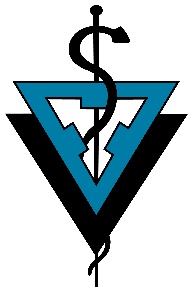 Dukelská třída 467/65, 614 00 Brnohttp://www.trivisveterinabrno.czČ. smlouvy: …….………………...Žádost o komisionální zkouškuJméno a příjmení: ……………………………………………………….……………	Třída: …………………………….… 			 Datum a místo narození: …………………………………………………………………………………………………….…. Bydliště: ………………………………………………………………………………..………………………………………………………………………………………………………………………………………………………………………………………………………………..Žádám o možnost konat komisionální zkoušku z předmětu: ………………………………………………..…Z důvodů: ……………………………………………………………………….……………………………………………………… ……………………………………………………………..………………………………………………………………………………..……………………………………………………………………………………………………………………………………………….. Přílohy: ………………………………………………………………………………………….……………………………………….……………………………………………………………………………………………………………………………………………....V ………………………… dne: …………….	      		……………………………………………………….. 							       podpis zákonného zástupce – 					       		       podpis zletilého žáka/žákyně Souhlas nezletilého žáka: S uvedenou žádostí souhlasím.			……………………………………………………….. 							      podpis nezletilého žáka/žákyněVyjádření ředitele školy: Ředitel školy	POVOLUJE – NEPOVOLUJE    konání komisionální zkoušky a stanovuje termín a čas zkoušky dne  …………………v …………hod.Brno dne: …………………………… 	  	       	………………………………………………………….. 								  podpis ředitele školy 